14.10.2018 г. в ФДЦ «Крапивин» состоялось открытое личное Первенство ФДЦ «Крапивин» по жиму штанги лежа. В соревнованиях принимали участие: Иловлинское г/п (ФДЦ «Крапивин», атлет-клуб «Прометей», атлет-клуб «Муравей»), Клетский район, Логовское с/п, Ширяевское с/п и Больше-Ивановское с/п. Результаты соревнований:Юноши 2000-2001 г.р.:1 место - Марьенко Гамлет (Иловлинское г/п, ФДЦ «Крапивин»).2 место - Сорокин Валерий (Логовское с/п).3 место - Махмудов Рамазон (Иловлинское г/п, А-К «Муравей»).Юноши 2002-2003 г.р.:1 место - Заикин Кирилл (Иловлинское г/п, А-К «Муравей»).2 место - Вешенсков Александр (х. Верхнечеринский, Клетский р-н).3 место - Насонов Алексей (Иловлинское г/п, А-К «Муравей»).Юноши 2004 г.р. и младше: 1 место - Копылов Данила (Иловлинское г/п, ФДЦ «Крапивин»).2 место - Палий Алексей (Иловлинское г/п, А-К «Прометей»).3 место - Столбовой Максим (Иловлинское г/п, А-К «Муравей»).Девушки 2000-2001 г.р: 1 место - Попова Алена (Больше-Ивановское с/п, ФДЦ «Крапивин»).2 место - Заикина Ольга (Иловлинское г/п, ФДЦ «Крапивин»).3 место - Мухина Арина (Иловлинское г/п, ФДЦ «Крапивин»).Девушки 2002-2003 г.р.: 1 место - Топорова Диана (Иловлинское г/п, ФДЦ «Крапивин»).2 место - Белкина Ксения (Иловлинское г/п, ФДЦ «Крапивин»).3 место - Авдевнина Алина (Иловлинское г/п, ФДЦ «Крапивин»).Девушки 2004 г.р. и младше:1 место - Тетерина Александра (Иловлинское г/п, А-К «Муравей»).2 место - Бекетова Анастасия (Иловлинское г/п, А-К «Прометей»).3 место - Шулакова Анастасия (Иловлинское г/п, А-К «Муравей»).Юноши (Абсолютная категория):1 место - Марьенко Гамлет (Иловлинское г/п, ФДЦ «Крапивин»).2 место - Заикин Кирилл (Иловлинское г/п, А-К «Муравей»).3 место - Сорокин Валерий (Логовское с/п).Девушки (Абсолютная категория):1 место - Топорова Диана (Иловлинское г/п, ФДЦ «Крапивин»).2 место - Белкина Ксения (Иловлинское г/п, ФДЦ «Крапивин»).3 место - Попова Алена (Больше-Ивановское с/п, ФДЦ «Крапивин»).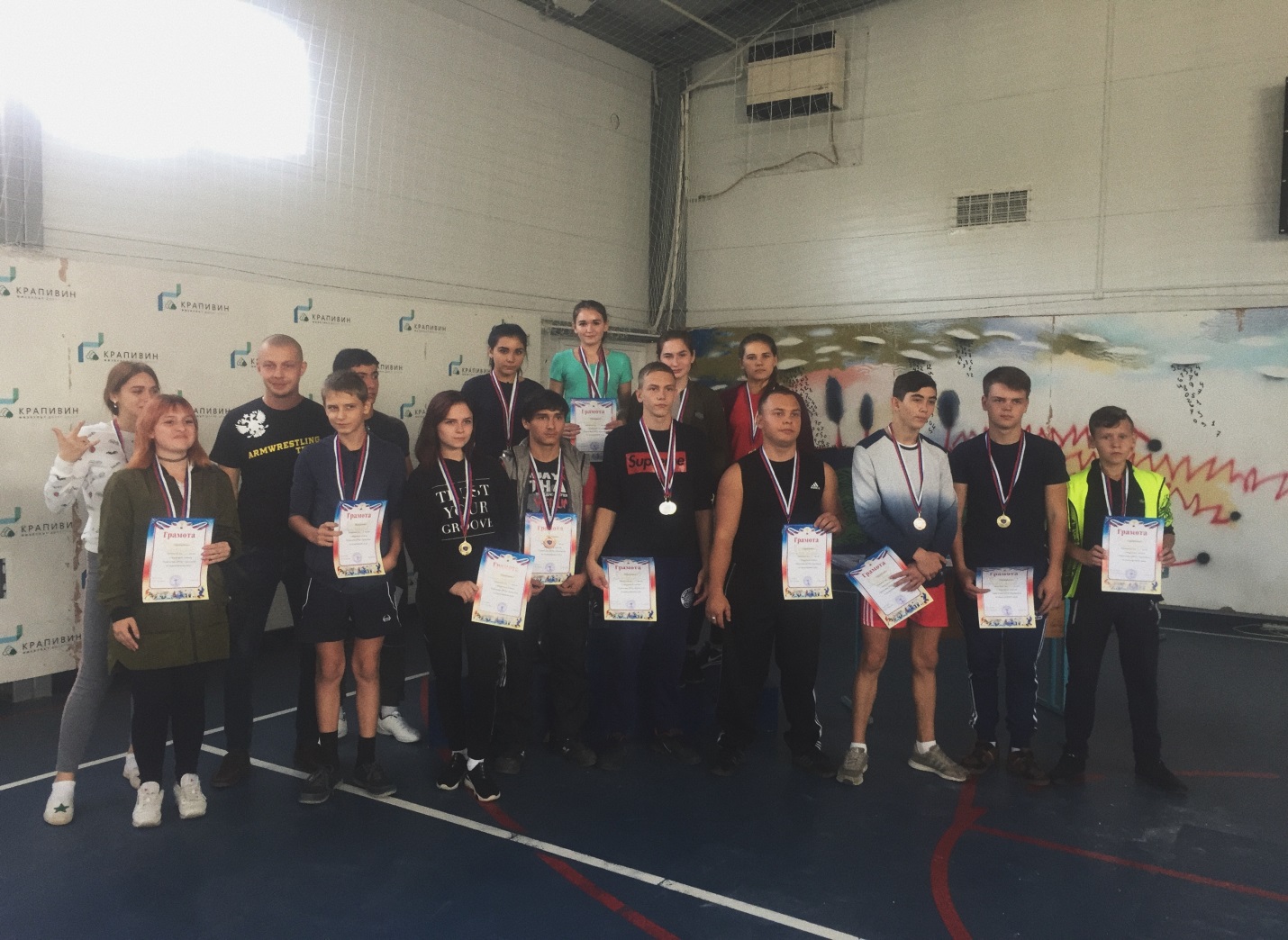 